COMMUNIQUÉ DE PRESSE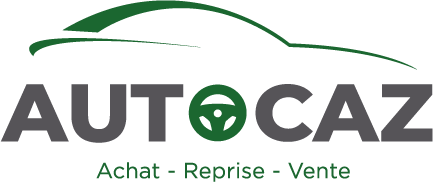 FESTIVAL D'OCCASION CHEZ AUTOCAZ : REPRISE MULTIMARQUE, VIGNETTE 2024 OFFERTE ET BIEN PLUS ENCORE!Casablanca, le 13 décembre 2023 - Autocaz, filiale du Groupe Auto Hall spécialisée dans l'achat, la vente, l'intermédiation et la reprise de véhicules d'occasion, s'apprête à clôturer l'année 2023 en beauté en lançant son Festival d'occasion, qui se tiendra jusqu’au 31 décembre 2023. Autocaz présente au cours de cette période une sélection de véhicules multimarques, arborant des prix exceptionnels et des solutions de financement qui visent à satisfaire les attentes de ses clients.Parmi les offres proposées, on retrouve :Reprise multimarque : Autocaz s'engage à rendre le processus de reprise aussi fluide et agréable que possible, avec des prix imbattables sur une variété de véhicules multimarque.La vignette 2024 est offerte pour tout achat d'un véhicule d'occasion.Garantie et assistance : Tous les véhicules Autocaz sont garantis et bénéficient d'une assistance 24/24. Chaque véhicule est soumis à une expertise approfondie, mettant en avant la précision du processus d'évaluation.Plus de 500 véhicules sont disponibles à la vente, avec des prix variés et attractifs.En plus de ces offres, Autocaz propose également des solutions de financement avantageuses, telles que :Le produit «Buy Back», qui offre aux clients la possibilité de rouler dans le véhicule de leur choix, tous les 2 à 4 ans, avec de faibles niveaux d'apport et des mensualités selon leur budget. Au moment de signer le contrat, le client sélectionne son apport et la durée de location du véhicule. Pendant le contrat, il paie des mensualités inférieures aux formules de financement classiques en raison de la valeur résiduelle préalablement fixée. À la fin du contrat, le client peut choisir entre trois options : échanger son véhicule pour un autre d'occasion, conserver son véhicule en payant la valeur résiduelle, ou restituer le véhicule.Des crédits à 0% d'intérêt ou sans apport sont proposés, offrant la possibilité de sélectionner des mensualités fixes et la durée du crédit, s'étendant jusqu'à 72 mois.LOA : La Location avec Option d'Achat offre aux clients la possibilité de louer un véhicule pour une période préétablie, avec la possibilité de l'acquérir à la fin du contrat.
Le différé de paiement qui offre la flexibilité de régler votre achat deux à trois mois plus tard, avec la possibilité de choisir entre février 2024 ou mars 2024. Cela vous permet ainsi de planifier votre budget selon vos préférences et vos besoins financiers.
Sanaâ ZAGOURI, Directrice du pôle Auto Hall Occasion précise : «Chez Autocaz, nous nous efforçons constamment de répondre aux besoins et aux attentes de nos clients, et cet événement marque une occasion spéciale pour célébrer notre engagement envers l'excellence dans le secteur des véhicules d'occasion. Je tiens à inviter nos clients à explorer le Festival d'occasion Autocaz, disponible jusqu’au 31 décembre 2023 dans nos trois mégastores à Casablanca, Fès et Marrakech, ainsi qu'au nouveau point de vente au siège Auto Hall de Casablanca. C'est l'occasion parfaite de trouver le véhicule idéal, accompagné d'offres exceptionnelles et d'une expérience d'achat inégalée. Nous sommes impatients de vous accueillir et de partager cette période festive avec vous».
À propos d’Autocaz : Vendre ou acheter une voiture d’occasion n’a jamais été aussi facile. Autocaz repense le marché marocain des véhicules d’occasion en proposant des solutions simples, uniques et innovantes pour acheter ou vendre une voiture d’occasion en toute rapidité et confiance. Autocaz possède un haut niveau de savoir-faire et peut être fière de l’héritage du Groupe Auto Hall, acteur majeur dans l’industrie et le marché de la distribution automobile depuis plus d’un siècle. Pour plus d’informations sur Autocaz et ses services proposés, rendez-vous sur la plateforme digitale : www.autocaz.maFacebook : Autocaz by Auto HallInstagram : @autocazbyautohallContact : Marketing@autocaz.maNos adresses Mégastore Autocaz Casablanca64 Av. Lalla Yacout, Casablanca 202500 8000 0 8008megastore.casablanca@autocaz.maPoint de vente Autocaz CasablancaKm12, Autoroute Casa-Rabat , sortie Al qods, CasablancaMégastore Autocaz MarrakechRoute nationale de Casablanca N°9, Marrakech+212 524 35 42 90+212 524 35 40 92megastore.marrakech@autocaz.maMégastore Autocaz FèsRoute de Meknès, croisement Bensouda, Fès+212 535 72 14 21+212 535 72 14 22megastore.fes@autocaz.ma